		 Kongsvinger IL Friidrett	 		side 1/4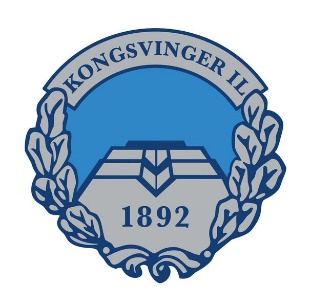 Protokoll fra årsmøte i Kongsvinger IL Friidrett 2021Avholdt på Teams 26.04.2021 kl. 19.00.	Åpning. Velkommen	Helene Narvesen Nergaard ønsket velkommen.		Sak 1. 	Godkjenning av stemmeberettigede.	Antall stemmeberettigede: 11 personer.Sak 2.	Valg av dirigent.	Vedtak: Iris Jensen Bringedal ble valgt til dirigent.Sak 3. 	Valg av protokollfører	Vedtak: Kari Isnes ble valgt til protokollfører.Sak 4.	Valg av to medlemmer til å underskrive protokollen.Vedtak: Mina Nilsrud Ellingsen og Carl Jan Gaarder ble valgt til å underskrive protokollen.Sak 5.	Godkjenning av innkallingen.	Vedtak: Innkallingen ble enstemmig vedtattSak 6.	Godkjenning av sakslisten.	Vedtak: Sakslisten ble enstemmig vedtattSak 7.	Godkjenning av forretningsordningen.	Vedtak: Forretningsorden ble gjort rede for, og enstemmig vedtatt.Sak 8.	Styrets årsberetning.	Helene N Nergård gjennomgikk Årsberetningen.Vedtak: 	Styret årsberetning ble enstemmig vedtatt.											Sak 9:	Regnskap									Styrets økonomiske beretning ble gjennomgått.Vedtak: Den økonomiske årsberetningen ble godkjent.Regnskapet ble gjennomgått. Det ble kommentert at to sider av regnskapet manglet i årsdokumentene. Dokumentene ble framvist, og medlem i Kontrollutvalget, Carl Jan Gaarder, redegjorde for at regnskapet var revidert og alle regnskapsdetaljer og bilag var funnet i orden. Tilskuddet fra kommunen på 37000kr var delvis brukt opp i 2019 og 2021 og må føres i null i 2022.Kontrollutvalgets rapport ble gjennomgått. Carl Jan Gaarder kommenterte at reduserte reklameinntekter i forhold til inngåtte avtaler burde føres som tap. Dette ble tatt til etterretning.Vedtak: Regnskapet for 2020 ble godkjent.Sak 10: Behandle innkomne forslag.	Det er ikke innkommet forslag til styret.Sak 11. Fastsetting av medlemskontingent for 2022. Aktive medlemmer 18 år og yngre: 		kr. 200,-	Aktive medlemmer 19 år og eldre.		kr. 400,-	Passive medlemmer:				kr. 50,-	KIL Friidrett dekker medlemskontingenten for frivillige funksjonærer og tillitsvalgte.	Vedtak: Styrets forslag til medlemskontingent for 2022 ble enstemmig vedtatt.Treningsavgift 2022.Vedtak: Det kreves ingen treningsavgift for 2022.Sak 12: Styrets forslag til budsjett 							side 3/4Budsjettforslaget ble gjennomgått.Post 5500 Annen kostgodtgjørelse økes fra 10000 kr til 20000 kr. Begrunnelsen er at det må kjøpes tekniske tjenester for å avvikle stevnene. Resultatet reduseres tilsvarende med 10000kr, til 52400kr.Vedtak: Med overstående endring ble budsjettet for 2021 enstemmig vedtatt.Sak 13: Styrets forslag til organisasjonsplan.	Vedtak: Styrets forslag til organisasjonsplan ble enstemmig vedtatt.Sak 14. Styrets forslag til handlingsplan.Sport: Punktet Vi deltar i arrangementene TINEstafetten og Kongsslekene ble foreslått strøket.Vedtak :  Styrets forslag til handlingsplan ble enstemmig vedtatt med at punktet med deltakelse i arrangementene av TINEstafetten og Kongslekene ble tatt vekk.Sak 15: Valg.											Valgkomiteéns forslag ble lagt fram.Følgende ble valgt:	Leder: 			Helene Narvesen Nergaard		1 år.	Nestleder:		Iris Jensen Bringedal			1 år.	Styremedlem:		Hilde Cesilie Duelien			1 år.	Styremedlem:		Stine Nilsrud				1 år	Styremedlem:		Matey Petrov				1 år	Styremedlem:		Pia Søtvedt				1 år	Styremedlem:		Gina Holseter				1 år	Varamedlem 1:	Carina Ann Hide			1 år	Varamedlem 2:	Ida Seterlien				1 årKontrollutvalg:	Medlem		Carl Jan Gaarder			1 år	Medlem 		Bjørnar Søberg			1 år	Varamedlem:		Kari Isnes				1 år											side 4/4Styrets forslag til Valgkomité:Følgende ble valgt: Leder			Siw Christel Berg			1 år	Medlem		Kjersti Wangen			1 år	Medlem		Jan Narvesen				1 år.	Varamedlem:		Hege Nybråten			1 år     	Representanter til ting og utvalg:Styret gis fullmakt til å peke ut representanter til ting og utvalg.	Avslutning.Carl Jan Gaarder takket Iris J Bringedal for god møteledelse på Teams. Helene N Nergård takket av Pierre Østgård og Jon André Kleppe med blomster og gode ord for god innsats for Kongsvinger IL Friidrett. Hun takket samtidig trenerne for god innsats under et vanskelig idrettslig år.	Kongsvinger 26. april 2021.	Carl Jan Gaarder			             Mina Nilsrud Ellingsen	Sign.						Sign.